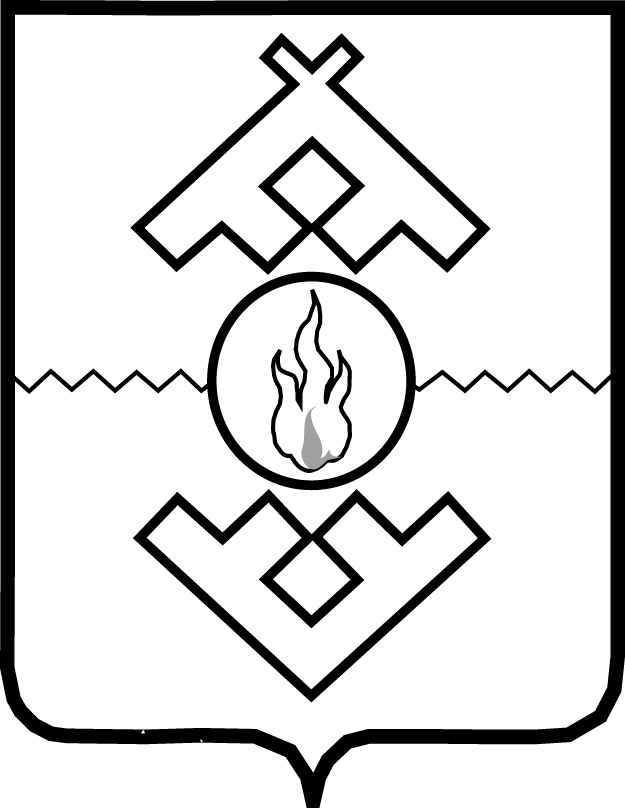 Аппарат Администрации Ненецкого автономного округаПРИКАЗот апреля 2019 г. № г. Нарьян-МарО внесении изменений в приказ Аппарата Администрации Ненецкого автономного округа от 02.08.2016 № 67В соответствии с постановлением Администрации Ненецкого автономного округа от 30.12.2015 № 476-п «Об утверждении Правил определения нормативных затрат на обеспечение функций главных распорядителей средств окружного бюджета (включая подведомственные им казенные учреждения), органа управления Территориального фонда обязательного медицинского страхования Ненецкого автономного округа» ПРИКАЗЫВАЮ:Внести в Нормативные затраты на обеспечение функций казенного учреждения Ненецкого автономного округа «Служба материально-технического обеспечения деятельности органов государственной власти Ненецкого автономного округа», утвержденные приказом Аппарата Администрации Ненецкого автономного округа от 02.08.2016 № 67 (с изменениями, внесенными приказом Аппарата Администрации Ненецкого автономного округа от 04.02.2019 № 14), следующие изменения:в пункте 55 таблицу дополнить строками:«»;Настоящий приказ вступает в силу со дня его официального опубликования.Исполняющий обязанностируководителя Аппарата АдминистрацииНенецкого автономного округа                                                               Е.В. Маркелова7.Газонокосилкаштука17